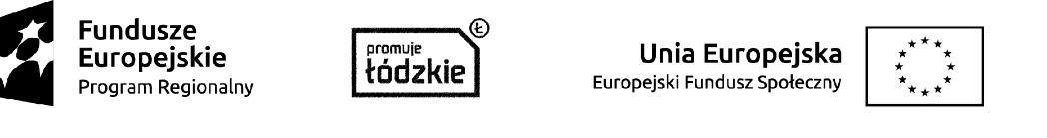                                                                                                                                                                                 Załącznik nr 5 do SIWZUWAGA; załącznik należy złożyć w terminie trzech dni od daty zamieszczenia na stronie internetowej wykazuwykonawców którzy złożyli oferty.............................................................................................................................................................................................................(Nazwa i adres wykonawcy)...................................., dnia ....................... 2020 r.                                     OŚWIADCZENIE O PRZYNALEŻNOŚCI DO TEJ SAMEJ GRUPY KAPITAŁOWEJZGODNIE Z ART. 24 ust. 11 ustawyNa potrzeby postępowania o udzielenie zamówienia publicznego pn. „Usługi dowozu dla uczestnikówKlubu Seniora w  Starej Rossosze w ramach realizacji Projektu pn. „CUS DOBREGO” program wsparcia osób  niesamodzielnych w ramach Regionalnego Programu Operacyjnego Województwa Łódzkiego na lata 2014-2020 współfinansowanego ze środków Europejskiego Funduszu Społecznego, w Gminie Rawa Mazowiecka  oświadczam, co następuje:· należę do grupy kapitałowej, o której mowa w art. 24 ust 1 pkt. 23 ustawy, w załączeniu przedkładamlistę*· nie należę do grupy kapitałowej*· nie należę do żadnej grupy kapitałowej** niepotrzebne skreślić                                                                                                                                                   ....................................................................                                                                                                                                   (podpis osoby uprawnionej do reprezentacji)